G90型便携式水质测定仪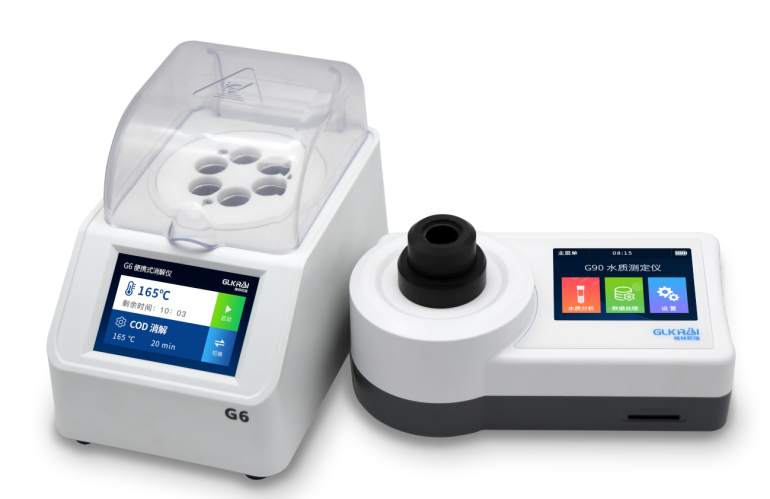 产品介绍G90便携式水质测定仪，测定项目的原理符合环保行业认可方法。设备的光源、传感器等核心部件为国外进口，拥有更稳定的光学性能。测定仪和配备的消解仪为均为触屏操作，产品内置水质分析、数据查询、数据导出、引导检测模式等应用程序，可测定COD、氨氮、总磷、总氮四种项目（项目可自由组合选配）。   应用领域可广泛应用于科研院所、污水工程、水环境检测、石油化工、冶金钢铁、生物医药、食品乳业、毛纺印染、电子机械、水产养殖、光伏、皮革、造纸、等领域的水质检测。  测定原理•COD的测定依据《HJ/T 399-2007水质 化学需氧量 快速消解分光光度法》•氨氮的测定依据《HJ 535-2009 水质 氨氮的测定 纳氏试剂分光光度法》•总磷的测定依据《GB 11893-89水质总磷的测定 钼酸铵分光光度法》•总氮的测定依据《碱性过硫酸盐消解光度法》测定仪功能特点
•进口固态冷光源10万小时光学寿命，性能稳定，测定结果准确。•搭载专利技术“Glos水质智能检测系统，让检测更简单智能。•同时内置中文和英文两种语言。•同时支持两种供电方式，内置5号电池和电源适配器供电。•搭载3.5 英寸彩色触摸屏，引导式操作，使用者轻松完成浓度测定。•搭配支持(16mm)管比色，消解无需移取液体。•支持SD卡拓展，可实现数据导入、数据导出、数据增存、设备升级等多种功能。•配备进口Biohit移液器，减少了移取水样的误差，更简单，更稳定。•配备预制试剂，只需要在试管内添加污染物水样再经过消解即可进行测定。•ABS材质，高强度、耐腐蚀、耐高温外壳。消解仪功能特点•搭载专利技术“Glos智能消解程序”运行过程中无需人为操作，可实现项目的一键消解。•采用智能PID 温度控制技术，加热均匀、升温时间快。•消解过程各个环节均设有报警提示，保证消解的快速、安全。
•具备温控超温自动切断功能。
•配备一体式耐热防护罩，保证消解过程中安全可靠。•配有3.5寸触摸屏，实时显示当前温度、设定时间、剩余时间等参数。•支持用户自定义设置，温度可设0-200℃，时间可设1-999min，操作简便。
•Abs耐高温注塑外壳，高温消解过程中保证消解仪外壳温度适宜。测定仪技术参数消解仪技术参数发货清单型号G90 便携式水质测定仪（测定项目可自由组合选配）G90 便携式水质测定仪（测定项目可自由组合选配）G90 便携式水质测定仪（测定项目可自由组合选配）G90 便携式水质测定仪（测定项目可自由组合选配）检测参数COD氨氮总磷总氮测量标准HJ/T399-2007HJ535-2009GB11893-89碱性过硫酸盐光度法测量范围0-15000mg/L0-50mg/L0-16mg/L0-250mg/L抗氯干扰2000mg/L－－－检测下限5mg/L0.05mg/L0.02mg/L0.05mg/L消解温度165℃，20min无需消解150℃，15min120℃，30min检测时间25分钟/批次5分钟/批次20分钟/批次35分钟/批次重复性≤± 5％≤± 5％≤± 5％≤± 5％示值误差≤± 5％≤± 5％≤± 5％≤± 5％光学稳定性≤±0.001Abs/20分钟（10万小时寿命）≤±0.001Abs/20分钟（10万小时寿命）≤±0.001Abs/20分钟（10万小时寿命）≤±0.001Abs/20分钟（10万小时寿命）比色方式比色管（消解比色一体管）比色管（消解比色一体管）比色管（消解比色一体管）比色管（消解比色一体管）数据记录本机4000条记录（插入SD卡后可储存上亿条数据记录）本机4000条记录（插入SD卡后可储存上亿条数据记录）本机4000条记录（插入SD卡后可储存上亿条数据记录）本机4000条记录（插入SD卡后可储存上亿条数据记录）传输方式SD卡SD卡SD卡SD卡屏幕显示3.5寸彩色触摸屏3.5寸彩色触摸屏3.5寸彩色触摸屏3.5寸彩色触摸屏操作语言中文和英文中文和英文中文和英文中文和英文设备功能水质分析、数据查询、数据导出、USB升级等水质分析、数据查询、数据导出、USB升级等水质分析、数据查询、数据导出、USB升级等水质分析、数据查询、数据导出、USB升级等适配器规格DC  5V，1ADC  5V，1ADC  5V，1ADC  5V，1A工作环境5-40℃，≤85%无冷凝5-40℃，≤85%无冷凝5-40℃，≤85%无冷凝5-40℃，≤85%无冷凝仪器尺寸187mm×100mm×104mm187mm×100mm×104mm187mm×100mm×104mm187mm×100mm×104mm仪器重量495g495g495g495g产品型号G6便携式消解仪消解数量6支加热速度10分钟内升到设定温度165℃消解容量0-10mL控温模式智能PID温控温控精度±1℃消解温度0~199℃可调（ 目标温度恒温控制 ）时间设定0-999min （ 消解结束时蜂鸣报警提示 ）孔径/深度16mm / 55mm消解防护板防止因误操作造成烫伤消解防护罩高透光一体化安全防护额定电压DC12V额定功率90W外形尺寸181mm×126mm×142mm仪器重量1.46kg其他功能项目快速切换✔      定时功能✔     自定义模式✔其他功能一键消解✔     超温保护✔     时钟显示✔     消解完成提示✔序号名称数量1测定仪主机1 台2测定仪电源适配器1个3消解仪主机1 台4消解仪电源适配器1个5主机箱1个6配件箱1个7专用试剂各1 套8试管架1 个9擦拭布2 块10消解比色管9 支11手套2双12稀释杯4个13棕色瓶1 个14使用说明书 / 合格证1 份15专用移液器1支